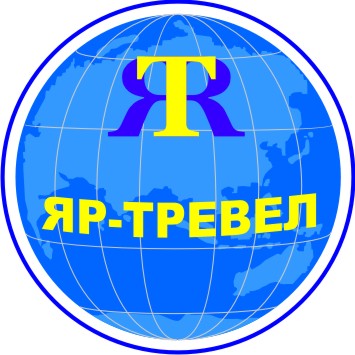 КЛАССИЧЕСКИЙ САНКТ-ПЕТЕРБУРГАвтобусом из Ярославля Даты:  04.08-08.08,  18.08-22.08.16В стоимость входит:проезд на автобусе тур.классапроживание в гостинице «Смольнинская» или «Меркурий» 3*питание 3 завтрака и 2 обедаэкскурсионная программавходные билеты в музеи по программеуслуги гида-экскурсовода в Петербурге  и сопровождающего из ЯрославляДополнительно оплачивается:Экскурсия в 3 день с обедом (по желанию)__________________________________________________________________________________________ООО «Туристическая компания «Яр-Тревел»(4852) 73-12-76,  73-12-77 , e-mail:  yartur@list.ru ,  www. yar-travel.ruг.Ярославль, ул. Комсомольская, д.8 , 3 этаж (вход через кафе «Баккара»)1 день19.00 Выезд из Ярославля от ДК Железнодорожников (Ярославль-Главный)2 деньПрибытие в Санкт-Петербург. Завтрак в кафе города.Обзорная экскурсия "Многоликий Петербург", с посещением пешеходных зон Невского проспекта. Посещение Казанского собора, главного действующего храма Санкт-Петербурга. Посещение Александро-Невской Лавры (некрополи за доп. плату), петербуржского действующего монастыря, который создавался в 18 веке для сохранения и распространения царской власти и христианской веры в новой столице. Посещение территории Петропавловской крепости; первому сооружению Санкт-Петербурга, которое должно было служить защите города от северных соседей.Посещение Исаакиевского собора. (за доп. плату - 250 р. взрослый/ 70 р. школьник)Обед в кафе города.Размещение в гостинице «Смольнинская» либо "Меркурий".За доп. Плату: Ночная экскурсия по Санкт-Петербургу с разведением мостов. Оплата на местеЗа доп. плату прогулка по рекам и каналам. Оплата на месте.3 деньЗавтрак в гостинице. Свободный день.Для желающих за дополнительную плату 900 руб. взрослый/700 рублей школьник. Оплата в офисе турагентства.Автобусная экскурсия «Дворцы и усадьбы взморья». Экскурсионный маршрут проходит вдоль южного побережья Финского залива по живописной дороге, которую уже в первой четверти XVIII века путешественники - иностранцы сравнивали с "прелестным переездом от Парижа до Версаля". Посещение Петергофа, блестящей загородной приморской императорской резиденции с обзорной экскурсией по Нижнему парку и осмотром фонтанов. Свободное время, когда Вы можете самостоятельно посетить малые дворцы Петергофа: Эрмитаж, Банный корпус, дворец Екатерины II и др.Обед в кафе города.Экскурсия в уникальный город Крондштадт. Город морской и воинской славы, русская цитадель на Балтийском море!4 деньЗавтрак в гостинице. Освобождение номеров.Государственный Эрмитаж — один из крупнейших и самых значительных художественных и культурно-исторических музеев России и мира. Находится в Санкт-Петербурге. Свою историю музей начинает с коллекций произведений искусства, которые приобретала в частном порядке российская императрица Екатерина II.Кунсткамера - кабинет редкостей, в настоящее время — Музей антропологии и этнографии имени Петра Великого Российской академии наук (МАЭ РАН) — первый музей России, учреждённый императором Петром Первым  и находящийся в Санкт-Петербурге.      Обладает уникальной коллекцией предметов старины, раскрывающих историю      и быт многих народов. Но многим этот музей известен по коллекции      «уродцев» — анатомических редкостей и аномалий. Здание Кунсткамеры      является с начала XVIII в. символом Российской академии наук.Обед в кафе города.Свободное время. Отправление в Ярославль5-й день8:00 Примерное время прибытия в Ярославль.